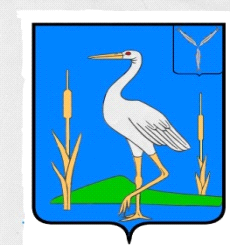 С О В Е ТБОЛЬШЕКАРАЙСКОГО МУНИЦИПАЛЬНОГО ОБРАЗОВАНИЯ РОМАНОВСКОГО  МУНИЦИПАЛЬНОГО РАЙОНА  САРАТОВСКОЙ ОБЛАСТИРЕШЕНИЕ №327.09.2018г.с.Большой КарайОб избрании  секретаря Совета  Большекарайскогомуниципального образования Романовского муниципального районаСаратовской области          На основании Федерального Закона от 06.10.2003 г. № 131- ФЗ « Об общих принципах организации местного самоуправления в Российской Федерации», в соответствии с Уставом Большекарайского муниципального образования, Совет Большекарайского муниципального образования Романовского муниципального района Саратовской областиРешил:1.По итогам голосования избрать секретарём Совета Большекарайского муниципального образования  Романовского муниципального района Саратовской области  депутата Беспамятнову Валентину Евгеньевну.2.Установить, что секретарь Совета работает на непостоянной основе.3.Данное решение вступает в силу со дня его подписания.4.Обнародовать настоящее решение в установленном порядке. Глава Большекарайского                                                                     муниципального образования:                             Н.В.Соловьева